       Responsable du ProjetNom :                        Courriel : Prénom :                   Tél : Adresse : THEME(S) : Base de données rétrospective Bio-ingénierie tissulaire Sténose œsophagienneSéquelles respiratoiresGénétique de l’atrésie de l’œsophageŒsophage de BarettCure des fistules trachéo-œsophagiennesVidéochirurgieRésumé du projetMaximum 15 lignesPrécisez : objectifs, méthodologie, résultats attendus, perspectives. Principales publications du demandeur depuis 3 ansComposition de l’équipe du responsable du projetPersonnel participant au projet(y compris le responsable)Budget prévisionnelIndiquez les équipements, le fonctionnement et le personnel pour lesquels vous demandez un financement :Toute demande d’équipement devra faire l’objet d’un courrier justifiant la demande et précisant la fréquence d’utilisation du matériel.ExpertisesIndiquer ci-dessous le nom et l’e-mail d’experts français et/ou internationaux compétents dans le domaine du projet soumis :Indiquer ci-dessous le nom d’experts français et/ou internationaux à qui le projet ne doit pas être communiqué, pour des raisons de confidentialité et/ou de conflit d’intérêt :Résumé grand publicAfin d’informer nos donateurs des projets financés par notre association, il vous est demandé un résumé vulgarisé de votre projet destiné au grand public (maximum 10 lignes) et précisant : L’objectifL’intérêt pour la prise en charge de l’atrésie de l’œsophage Objectif :Intérêt pour la prise en charge de l’atrésie de l’œsophage :Résumé du projet (en version anglaise)Abstract : Projet de recherche(6 à 7 pages maximum)Décrivez votre projet en indiquant : 	Objectif principal : montrer clairement la pertinence du projet 	Bibliographie sur le sujet et résultats personnels obtenus(Précisez clairement les principaux résultats obtenus par votre équipe et/ou par d’autres équipes justifiant l’initiation ou la poursuite du projet) 	Projet 	Résultats attendus et perspectivesToute  publication, poster, communication orale, issus d'un travail financé en totalité ou en partie par le prix Fanny-AFAO 2018 devra mentionner la contribution de l'AFAO. Tout projet de recherche clinique devra faire mention des autorisations réglementaires nécessaires, obtenues ou envisagées (Comité de protection des Personnes, CNIL, par exemple)Tout projet de recherche impliquant la participation d’animaux devra respecter et faire mention des dispositions concernant l’application de la réglementation sur l’expérimentation animale.Les crédits qui ne seront pas utilisés d'ici le 25 juin 2019 par l'équipe de recherche lauréate pour le projet lauréat reviendront à l'AFAO.TITRE DU PROJETNom, prénom, âgeFonction et/ou gradeAppartenance administrative% du temps consacré à ce projetNatureMontantEquipementsMatériel consommableAnimauxMédicaments et assimilés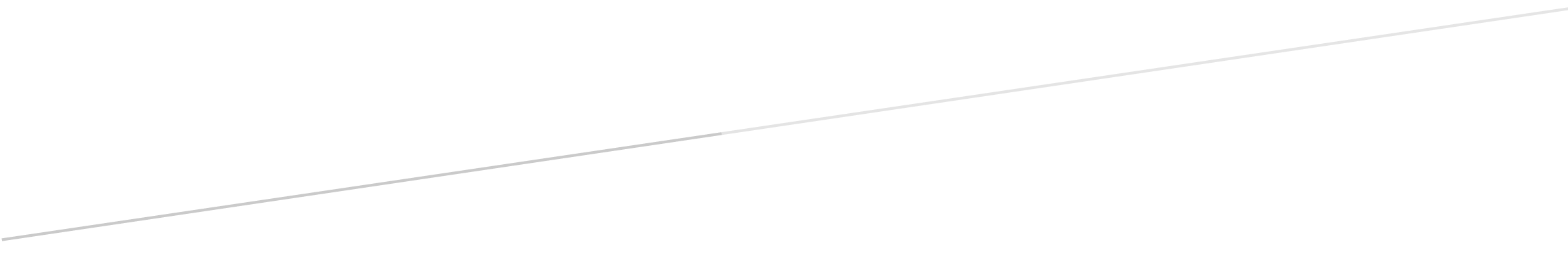 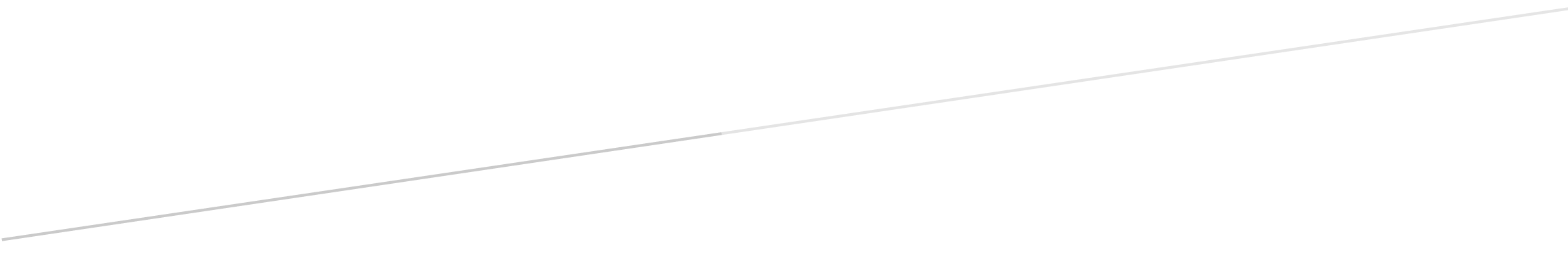 